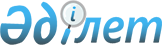 Арнайы көлік құралдарын республикалық меншіктен коммуналдық меншікке беру туралыҚазақстан Республикасы Үкіметінің 2007 жылғы 1 қазандағы N 865 Қаулысы

      "Мемлекеттік мүлікті мемлекеттік меншіктің бір түрінен екінші түріне беру ережесін бекіту туралы" Қазақстан Республикасы Үкіметінің 2003 жылғы 22 қаңтардағы N 81  қаулысына  сәйкес Қазақстан Республикасының Үкіметі  ҚАУЛЫ ЕТЕДІ : 

 

      1. Осы қаулыға қосымшаға сәйкес ішкі істер департаменттеріне арналған арнайы көлік құралдары республикалық меншіктен облыстардың және Алматы қаласының коммуналдық меншігіне берілсін. 

 

      2. Қазақстан Республикасы Қаржы министрлігінің Мемлекеттік мүлік және жекешелендіру комитеті Қазақстан Республикасы Ішкі істер министрлігімен және облыстар нен Алматы қаласының әкімдіктерімен бірлесіп, заңнамада белгіленген тәртіппен осы қаулыға қосымшада көрсетілген арнайы көлік құралдарын қабылдап алу-беру жөніндегі қажетті ұйымдастыру іс-шараларын жүзеге асырсын. 

 

      3. Осы қаулы қол қойылған күнінен бастап қолданысқа енгізіледі.        Қазақстан Республикасының 

      Премьер-Министрі                                              Қазақстан Республикасы 

                                                   Үкіметінің 

                                             2007 жылғы 1 қазандағы 

                                                 N 865 қаулысына 

                                                      қосымша 

      Облыстардың және Алматы қаласының коммуналдық 

 меншігіне берілетін, ішкі істер департаменттеріне арналған 

           арнайы көлік құралдарының тізбесі 
					© 2012. Қазақстан Республикасы Әділет министрлігінің «Қазақстан Республикасының Заңнама және құқықтық ақпарат институты» ШЖҚ РМК
				Р/с 

N 
Көлік 

құра- 

лының 

атауы 
Шыға- 

рыл- 

ған 

жылы 
Шанақ 

(шас- 

си) 

нөмі- 

рі 
Қоз- 

ғалт- 

қыш 

нөмі- 

рі 
Түсі 
Тең- 

гер- 

імдік 

құны 

(тең- 

ге) 
Авто- 

моби- 

льдер 

тең- 

гері- 

міне 

бері- 

летін 

бө- 

лім- 

шенің 

атауы 
Об- 

лыс- 

тың, 

қала- 

ның 

атауы 
1 
2 
3 
4 
5 
6 
7 
8 
9 
1 Камаз- 

43253 

авто- 

мобилі 2005 ХТС 

43253R5 

2247820 2301333 Көк 64000 

000 Алматы 

қала- 

сының 

Ішкі 

істер 

депар- 

тамен- 

ті Алматы 

қаласы 2 Камаз- 

43253 

авто- 

мобилі 2005 ХТС 

43253R5 

2247812 2301206 Көк 64000 

000 Алматы 

қала- 

сының 

Ішкі 

істер 

депар- 

тамен- 

ті Алматы 

қаласы 3 Мерседес- 

Бенц-818 

автомоби- 

лінің 

база- 

сындағы 

ұтқыр 

техни- 

калық- 

жару 

кешені 2006 WDB670 

3531N1 

19259 90496400483887 Ақ 158209 

390 Алматы 

қала- 

сының 

Ішкі 

істер 

депар- 

тамен- 

ті Алматы 

қаласы 4 Камаз- 

43253 

авто- 

мобилі 2005 ХТС 

43253R5 

2247811 2301319 Көк 64000 

000 Ақмола 

облы- 

сының 

Ішкі 

істер 

депар- 

тамен- 

ті Ақмола 

облысы 5 Камаз- 

43253 

авто- 

мобилі 2005 ХТС 

43253R5 

2247818 2301311 Көк 64000 

000 Ақтөбе 

облы- 

сының 

Ішкі 

істер 

депар- 

тамен- 

ті Ақтөбе 

облысы 6 Камаз- 

43253 

авто- 

мобилі 2005 ХТС 

43253R5 

2249552 2303869 Көк 64000 

000 Алматы 

облы- 

сының 

Ішкі 

істер 

депар- 

тамен- 

ті Алматы 

облысы 7 Камаз- 

43253 

авто- 

мобилі 2005 ХТС 

43253R5 

2247812 2301328 Көк 64000 

000 Атырау 

облы- 

сының 

Ішкі 

істер 

депар- 

тамен- 

ті Атырау 

облысы 8 Камаз- 

43253 

авто- 

мобилі 2005 ХТС 

43253R5 

2249651 2304101 Көк 64000 

000 Шығыс 

Қазақ- 

стан 

облы- 

сының 

Ішкі 

істер 

депар- 

тамен- 

ті Шығыс 

Қазақ- 

стан 

облысы 9 Камаз- 

43253 

авто- 

мобилі 2005 ХТС 

43253R5 

2249414 2303885 Көк 64000 

000 Жамбыл 

облы- 

сының 

Ішкі 

істер 

депар- 

тамен- 

ті Жамбыл 

облысы 10 Камаз- 

43253 

авто- 

мобилі 2005 ХТС 

43253R5 

2247819 2301325 Көк 64000 

000 Батыс 

Қазақ- 

стан 

облы- 

сының 

Ішкі 

істер 

депар- 

тамен- 

ті Батыс 

Қазақ- 

стан 

облысы 11 Камаз- 

43253 

авто- 

мобилі 2005 ХТС 

43253R5 

2247808 2301329 Көк 64000 

000 Қара- 

ғанды 

облы- 

сының 

Ішкі 

істер 

депар- 

тамен- 

ті Қара- 

ғанды 

облысы 12 Камаз- 

43253 

авто- 

мобилі 2005 ХТС 

43253R5 

2249427 2303866 Көк 64000 

000 Қызыл- 

орда 

облы- 

сының 

Ішкі 

істер 

депар- 

тамен- 

ті Қызыл- 

орда 

облысы 13 Камаз- 

43253 

авто- 

мобилі 2005 ХТС 

43253R5 

2249415 2303883 Көк 64000 

000 Қоста- 

най 

облы- 

сының 

Ішкі 

істер 

депар- 

тамен- 

ті Қоста- 

най 

облысы 14 Камаз- 

43253 

авто- 

мобилі 2005 ХТС 

43253R5 

2247810 2301324 Көк 64000 

000 Маң- 

ғыстау 

облы- 

сының 

Ішкі 

істер 

депар- 

тамен- 

ті Маң- 

ғыстау 

облысы 15 Камаз- 

43253 

авто- 

мобилі 2005 ХТС 

43253R5 

2249442 2303864 Көк 64000 

000 Павло- 

дар 

облы- 

сының 

Ішкі 

істер 

депар- 

тамен- 

ті Павло- 

дар 

облысы 16 Камаз- 

43253 

автомобилі 2005 ХТС 

43253R5 

2249418 2303870 Көк 64000 

000 Сол- 

түстік 

Қазақ- 

стан 

облы- 

сының 

Ішкі 

істер 

депар- 

тамен- 

ті Сол- 

түстік 

Қазақ- 

стан 

облысы 17 Камаз- 

43253 

авто- 

мобилі 2005 ХТС 

43253R5 

2249416 2303899 Көк 64000 

000 Оңтүс- 

тік 

Қазақ- 

стан 

облы- 

сының 

Ішкі 

істер 

депар- 

тамен- 

ті Оңтүс- 

тік 

Қазақ- 

стан 

облысы 18 Камаз- 

43253 

авто- 

мобилі 2005 ХТС 

43253R5 

2249550 2303889 Көк 64000 

000 Оңтүс- 

тік 

Қазақ- 

стан 

облы- 

сының 

Ішкі 

істер 

депар- 

тамен- 

ті Оңтүс- 

тік 

Қазақ- 

стан 

облысы 